СОВЕТ НАРОДНЫХ ДЕПУТАТОВВЕРХНЕМАМОНСКОГО СЕЛЬСКОГО ПОСЕЛЕНИЯВЕРХНЕМАМОНСКОГО МУНИЦИПАЛЬНОГО РАЙОНА ВОРОНЕЖСКОЙ ОБЛАСТИРЕШЕНИЕ  от «26»  марта  2024г.                                                                          №12---------------------------------------------  с. Верхний МамонО поощренииВ соответствии с Федеральным законом от 06.10.2003 N 131-ФЗ "Об общих принципах организации местного самоуправления в Российской Федерации", Уставом Верхнемамонского сельского поселения, Совет народных депутатов Верхнемамонского  сельского поселения  РЕШИЛ:1. Премировать Малахова Олега Михайловича – исполняющего обязанности главы Верхнемамонского сельского поселения за высокий вклад в общественно-политическое развитие Воронежской области в 2023 году в размере месячного денежного содержания.2. Настоящее решение вступает в силу со дня его подписания.Заместитель председателя Совета народных депутатов                                                 Ю.Н.Полупанов    Исполняющий обязанности главыВерхнемамонского  сельского поселения		                    О.М. Малахов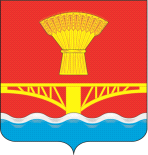 